ISTITUTO COMPRENSIVO “A. MANZONI” ORNAGO / BURAGO di MOLGORASEDE UFFICI Via C. Porta, 6 – 20876 ORNAGO (MB) Tel. 039 / 6010320 – Fax 039 / 6919145 Scuola secondaria di OrnagoRICHIESTA INTERVENTO ASSISTENZA EDUCATIVAAnno scolastico………………….Classe   ……...………						Alunno/a   …..................………….Numero di ore richieste   ……...........................………ANALISI DELLA SITUAZIONE:…...............................................................................................................................................................................................................................................................................................................................................................................................................................................................................................................................................................................................................................................................DIFFICOLTA’ RISCONTRATE:…..................................................................................................................................................................................................................................................................................................................................................................................................................................................................................................................................................................................................................................................................................................................................................................................................................................................................................................................................................................................................OSSERVAZIONI …...............................................................................................................................................................................................................................................................................................................................................................................................................................................................................................FIRMA        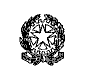 